Publicado en MADRID el 28/03/2019 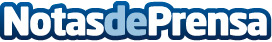 Paz Vega y Orson Salazar presentan L'OR BaristaLos chefs Hermanos Torres con dos estrellas Michelín, tampoco quisieron perderse esta cita tan especialDatos de contacto:Sofía Felipe619002805Nota de prensa publicada en: https://www.notasdeprensa.es/paz-vega-y-orson-salazar-presentan-lor-barista_1 Categorias: Nacional Gastronomía Sociedad Madrid Consumo http://www.notasdeprensa.es